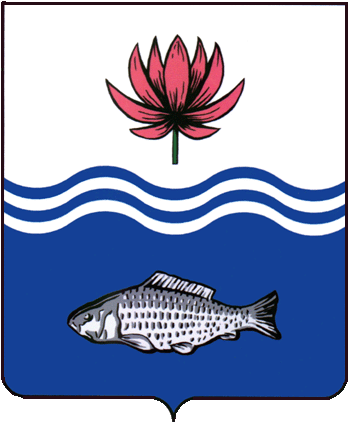 АДМИНИСТРАЦИЯ МО «ВОЛОДАРСКИЙ РАЙОН»АСТРАХАНСКОЙ ОБЛАСТИПОСТАНОВЛЕНИЕО внесении изменений в постановление«Об утверждении положенияо системе оплаты труда работниковобразовательных учрежденийВолодарского района» № 1228 от 24.07.2019 г.На основании Постановления Правительства Астраханской области от 19.12.2019 № 504-П «О внесении изменения в постановление Правительства Астраханской области от 08.05.2013 №149-П», администрация МО «Володарский район»ПОСТАНОВЛЯЕТ:1.	Внести в постановление администрации МО «Володарский район» от 24.07.2019 г. № 1228 «Об утверждении положения о системе оплаты труда работников образовательных учреждений Володарского района» следующие изменения:1.1.	Абзац восьмой пункта 5 изложить в следующей редакции: «Штатная расстановка согласовывается с первым заместителем главы администрации МО «Володарский район», начальником отдела образования администрации МО «Володарский район» и заместителем начальника финансово-экономического управления администрации МО «Володарский район».1.2.	Приложение 1 к положению изложить в новой редакции.2.	Сектору информационных технологий организационного отдела администрации МО «Володарский район» (Поддубнов) разместить настоящее постановление на сайте администрации МО «Володарский район».3.	Настоящее постановление вступает в силу со дня его опубликования и распространяются на правоотношения, возникшие с 01.01.2021 г.4.	Контроль за исполнением настоящего постановления возложить на первого заместителя главы администрации МО «Володарский район» Курьянова Д.В.Глава администрации				                     Х.Г. ИсмухановПриложение №1к постановлению администрацииМО «Володарский район»от 13.01.2021 г. № 23Минимальные размеры окладов (должностных окладов),ставок заработной платы работников государственных учреждений Астраханской области,  подведомственных министерству образования и науки Астраханской области* для должностей профессорско-преподавательского состава работников образовательных организацийВерно:           от 13.01.2021 г.N 23 Профессиональные квалификационные группы должностей по уровнямПрофессиональные квалификационные группы должностей по уровнямПрофессиональные квалификационные группы должностей по уровнямПрофессиональные квалификационные группы должностей по уровнямКвалификационные уровниКвалификационные уровниМинимальные размеры окладов (должностных окладов), ставок заработной платы, в руб.Минимальные размеры окладов (должностных окладов), ставок заработной платы, в руб.1. Профессиональные квалификационные группы должностей работников образования1. Профессиональные квалификационные группы должностей работников образования1. Профессиональные квалификационные группы должностей работников образования1. Профессиональные квалификационные группы должностей работников образования1.1. Профессиональная квалификационная группа должностей руководителей структурных подразделений1.1. Профессиональная квалификационная группа должностей руководителей структурных подразделений1.1. Профессиональная квалификационная группа должностей руководителей структурных подразделений1.1. Профессиональная квалификационная группа должностей руководителей структурных подразделений1 квалификационный уровень1 квалификационный уровень10251102512 квалификационный уровень2 квалификационный уровень11556115563 квалификационный уровень3 квалификационный уровень12 71212 7121.2. Профессиональная квалификационная группа должностей педагогических работников1.2. Профессиональная квалификационная группа должностей педагогических работников1.2. Профессиональная квалификационная группа должностей педагогических работников1.2. Профессиональная квалификационная группа должностей педагогических работников1 квалификационный уровень1 квалификационный уровень8 8068 8062 квалификационный уровень2 квалификационный уровень9 5909 5903 квалификационный уровень3 квалификационный уровень9 6609 6604 квалификационный уровень4 квалификационный уровень9 8009 8001.3. Профессиональная квалификационная группа должностей работников учебно-вспомогательного персонала первого уровня1.3. Профессиональная квалификационная группа должностей работников учебно-вспомогательного персонала первого уровня1.3. Профессиональная квалификационная группа должностей работников учебно-вспомогательного персонала первого уровня1.3. Профессиональная квалификационная группа должностей работников учебно-вспомогательного персонала первого уровня647064701.4. Профессиональная квалификационная группа должностей работников учебно-вспомогательного персонала второго уровня1.4. Профессиональная квалификационная группа должностей работников учебно-вспомогательного персонала второго уровня1.4. Профессиональная квалификационная группа должностей работников учебно-вспомогательного персонала второго уровня1.4. Профессиональная квалификационная группа должностей работников учебно-вспомогательного персонала второго уровня1 квалификационный уровень1 квалификационный уровень689468942 квалификационный уровень2 квалификационный уровень758475842. Профессиональная квалификационная группа должностей работников культуры, искусства и кинематографии2. Профессиональная квалификационная группа должностей работников культуры, искусства и кинематографии2. Профессиональная квалификационная группа должностей работников культуры, искусства и кинематографии2. Профессиональная квалификационная группа должностей работников культуры, искусства и кинематографии2.1. Профессиональная квалификационная группа должностей работников культуры, искусства и кинематографии среднего звена2.1. Профессиональная квалификационная группа должностей работников культуры, искусства и кинематографии среднего звена2.1. Профессиональная квалификационная группа должностей работников культуры, искусства и кинематографии среднего звена2.1. Профессиональная квалификационная группа должностей работников культуры, искусства и кинематографии среднего звена644864482.2. Профессиональная квалификационная группа должностей работников культуры, искусства и кинематографии ведущего звена2.2. Профессиональная квалификационная группа должностей работников культуры, искусства и кинематографии ведущего звена2.2. Профессиональная квалификационная группа должностей работников культуры, искусства и кинематографии ведущего звена2.2. Профессиональная квалификационная группа должностей работников культуры, искусства и кинематографии ведущего звена8 9448 9443. Профессиональные квалификационные группы должностей медицинских и фармацевтических работников3. Профессиональные квалификационные группы должностей медицинских и фармацевтических работников3. Профессиональные квалификационные группы должностей медицинских и фармацевтических работников3. Профессиональные квалификационные группы должностей медицинских и фармацевтических работников3.1. Профессиональная квалификационная группа «Медицинский и фармацевтический персонал первого уровня»3.1. Профессиональная квалификационная группа «Медицинский и фармацевтический персонал первого уровня»3.1. Профессиональная квалификационная группа «Медицинский и фармацевтический персонал первого уровня»3.1. Профессиональная квалификационная группа «Медицинский и фармацевтический персонал первого уровня»1 квалификационный уровень1 квалификационный уровень7 8007 8003.2. Профессиональная квалификационная группа «Средний медицинский и фармацевтический персонал»3.2. Профессиональная квалификационная группа «Средний медицинский и фармацевтический персонал»3.2. Профессиональная квалификационная группа «Средний медицинский и фармацевтический персонал»3.2. Профессиональная квалификационная группа «Средний медицинский и фармацевтический персонал»1 квалификационный уровень1 квалификационный уровень8740874087402 квалификационный уровень2 квалификационный уровень9360936093603 квалификационный уровень3 квалификационный уровень1014010140101404 квалификационный уровень4 квалификационный уровень1092010920109205 квалификационный уровень5 квалификационный уровень1186011860118603.3. Профессиональная квалификационная группа «Врачи и провизоры»3.3. Профессиональная квалификационная группа «Врачи и провизоры»3.3. Профессиональная квалификационная группа «Врачи и провизоры»3.3. Профессиональная квалификационная группа «Врачи и провизоры»3.3. Профессиональная квалификационная группа «Врачи и провизоры»2 квалификационный уровень2 квалификационный уровень1373013730137304. Профессиональная квалификационная группа должностей работников физической культуры и спорта4. Профессиональная квалификационная группа должностей работников физической культуры и спорта4. Профессиональная квалификационная группа должностей работников физической культуры и спорта4. Профессиональная квалификационная группа должностей работников физической культуры и спорта4. Профессиональная квалификационная группа должностей работников физической культуры и спортаПрофессиональная квалификационная группа должностей работников физической культуры и спорта второго уровняПрофессиональная квалификационная группа должностей работников физической культуры и спорта второго уровняПрофессиональная квалификационная группа должностей работников физической культуры и спорта второго уровняПрофессиональная квалификационная группа должностей работников физической культуры и спорта второго уровняПрофессиональная квалификационная группа должностей работников физической культуры и спорта второго уровня1 квалификационный уровень1 квалификационный уровень5876587658762 квалификационный уровень2 квалификационный уровень7181718171813 квалификационный уровень3 квалификационный уровень7831783178315. Профессиональные квалификационные группы общеотраслевых должностей руководителей, специалистов и служащих5. Профессиональные квалификационные группы общеотраслевых должностей руководителей, специалистов и служащих5. Профессиональные квалификационные группы общеотраслевых должностей руководителей, специалистов и служащих5. Профессиональные квалификационные группы общеотраслевых должностей руководителей, специалистов и служащих5. Профессиональные квалификационные группы общеотраслевых должностей руководителей, специалистов и служащих5.1. Профессиональная квалификационная группа общеотраслевых должностей служащих первого уровня5.1. Профессиональная квалификационная группа общеотраслевых должностей служащих первого уровня5.1. Профессиональная квалификационная группа общеотраслевых должностей служащих первого уровня5.1. Профессиональная квалификационная группа общеотраслевых должностей служащих первого уровня5.1. Профессиональная квалификационная группа общеотраслевых должностей служащих первого уровня1 квалификационный уровень1 квалификационный уровень6469646964692 квалификационный уровень2 квалификационный уровень6681668166815.2. Профессиональная квалификационная группа общеотраслевых должностей служащих второго уровня5.2. Профессиональная квалификационная группа общеотраслевых должностей служащих второго уровня5.2. Профессиональная квалификационная группа общеотраслевых должностей служащих второго уровня5.2. Профессиональная квалификационная группа общеотраслевых должностей служащих второго уровня5.2. Профессиональная квалификационная группа общеотраслевых должностей служащих второго уровня1 квалификационный уровень1 квалификационный уровень6940694069402 квалификационный уровень2 квалификационный уровень7167716771673 квалификационный уровень3 квалификационный уровень8352835283524 квалификационный уровень4 квалификационный уровень8519851985195 квалификационный уровень5 квалификационный уровень8929892989295.3. Профессиональная квалификационная группа общеотраслевых должностей служащих третьего уровня5.3. Профессиональная квалификационная группа общеотраслевых должностей служащих третьего уровня5.3. Профессиональная квалификационная группа общеотраслевых должностей служащих третьего уровня5.3. Профессиональная квалификационная группа общеотраслевых должностей служащих третьего уровня5.3. Профессиональная квалификационная группа общеотраслевых должностей служащих третьего уровня1 квалификационный уровень1 квалификационный уровень8808880888082 квалификационный уровень2 квалификационный уровень9324932493243 квалификационный уровень3 квалификационный уровень9567956795674 квалификационный уровень4 квалификационный уровень9644964496445 квалификационный уровень5 квалификационный уровень9719971997195.4. Профессиональная квалификационная группа общеотраслевых должностей служащих четвертого уровня5.4. Профессиональная квалификационная группа общеотраслевых должностей служащих четвертого уровня5.4. Профессиональная квалификационная группа общеотраслевых должностей служащих четвертого уровня5.4. Профессиональная квалификационная группа общеотраслевых должностей служащих четвертого уровня5.4. Профессиональная квалификационная группа общеотраслевых должностей служащих четвертого уровня1 квалификационный уровень1 квалификационный уровень1002310023100232 квалификационный уровень2 квалификационный уровень1025110251102513 квалификационный уровень10327103276. Профессиональные квалификационные группы общеотраслевых профессий рабочих6. Профессиональные квалификационные группы общеотраслевых профессий рабочих6. Профессиональные квалификационные группы общеотраслевых профессий рабочих6.1. Профессиональные квалификационные группы общеотраслевых профессий рабочих первого уровня6.1. Профессиональные квалификационные группы общеотраслевых профессий рабочих первого уровня6.1. Профессиональные квалификационные группы общеотраслевых профессий рабочих первого уровня1 квалификационный уровень607460742 квалификационный уровень650065006.2. Профессиональные квалификационные группы общеотраслевых профессий рабочих второго уровня6.2. Профессиональные квалификационные группы общеотраслевых профессий рабочих второго уровня6.2. Профессиональные квалификационные группы общеотраслевых профессий рабочих второго уровня1 квалификационный уровень647064702 квалификационный уровень725972593 квалификационный уровень842884284 квалификационный уровень867286727. Профессиональная квалификационная группа должностей работников высшего и дополнительного профессионального образования7. Профессиональная квалификационная группа должностей работников высшего и дополнительного профессионального образования7. Профессиональная квалификационная группа должностей работников высшего и дополнительного профессионального образования7.1. Профессиональная квалификационная группа должностей работников административно- хозяйственного и учебно-вспомогательного персонала7.1. Профессиональная квалификационная группа должностей работников административно- хозяйственного и учебно-вспомогательного персонала7.1. Профессиональная квалификационная группа должностей работников административно- хозяйственного и учебно-вспомогательного персонала1 квалификационный уровень681168112 квалификационный уровень710771073 квалификационный уровень763876387.2. Профессиональная квалификационная группа должностей профессорско-преподавательского состава и руководителей структурных подразделений7.2. Профессиональная квалификационная группа должностей профессорско-преподавательского состава и руководителей структурных подразделений7.2. Профессиональная квалификационная группа должностей профессорско-преподавательского состава и руководителей структурных подразделений1 квалификационный уровень7280;при наличии ученой степени кандидата наук 11480*;при наличии ученой степени доктора наук 17080*;7280;при наличии ученой степени кандидата наук 11480*;при наличии ученой степени доктора наук 17080*;2 квалификационный уровень-9142;при наличии ученой степени кандидата наук 13342*;при наличии ученой степени доктора наук 18942*;-9142;при наличии ученой степени кандидата наук 13342*;при наличии ученой степени доктора наук 18942*;3 квалификационный уровень9898;при наличии ученой степени кандидата наук 18057*;при наличии ученой степени доктора наук 23657*;9898;при наличии ученой степени кандидата наук 18057*;при наличии ученой степени доктора наук 23657*;4 квалификационный уровень10570;при наличии ученой степени кандидата наук 21112*;при наличии ученой степени доктора наук 26712*;10570;при наличии ученой степени кандидата наук 21112*;при наличии ученой степени доктора наук 26712*;5 квалификационный уровень11466;при наличии ученой степени кандидата наук 22546*;при наличии ученой степени доктора наук 28146*;11466;при наличии ученой степени кандидата наук 22546*;при наличии ученой степени доктора наук 28146*;6 квалификационный уровень13958;при наличии ученой степени кандидата наук 26533*;при наличии ученой степени доктора наук 32133*;13958;при наличии ученой степени кандидата наук 26533*;при наличии ученой степени доктора наук 32133*;